Муниципальное бюджетное дошкольное образовательное учреждениеДетский сад №20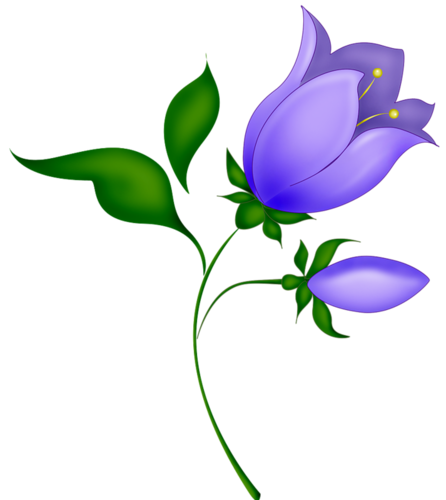 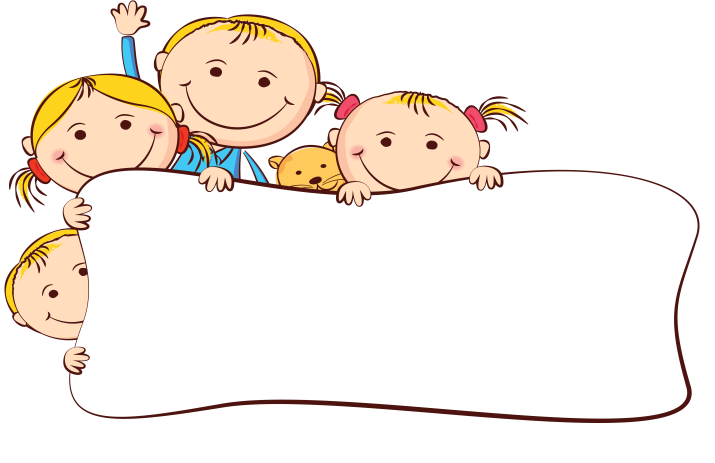 Сценарий спортивного праздника«В гостях у Лапшо Педунь»                                                                       Составитель:  Мокрецкая Е.А.                          воспитатель                          1 квалификационной                           категорииг. Глазов «В гостях у ЛАПШО ПЕДУНЬ»Цели и задачиЦель: создание условий для повышения двигательной активности детей дошкольного возраста, вовлечения их в регулярные занятия физической культурой и спортом.Задачи:Создать условия для приобщения детей дошкольного возраста к здоровому образу жизни.Прививать любовь к народному краю,  культуре и традициям удмуртского народа;   Развивать физические качества, двигательные умения и навыки дошкольников по средствам подвижных удмуртских народных игр.Место и время  проведения: спортивно-музыкальный зал детского садаВозрастная категория: подготовительная группа (6-7 лет)Продолжительность мероприятия: 45 минут В мероприятии принимало участие 19 человек. Действующие лица:ВедущаяЛапшо Педунь Атрибуты: обруч, платок, мягкие бумы,  конфеты по числу участников.Зал украшен в удмуртском народном стиле.Ход праздникаПод удмуртскую народную мелодию в зал входят дети. Ведущая – Дети, куда это мы с вами попали? Посмотрите кто- то спит?Лапшо Педунь (потягивается, зевает, протирает глаза)Здоровается на удмуртском языке: «Зечбуресь, пиналъес!»,  на русском языке: «Здравствуйте, дети!» Вы приехали ко мне в гости? А как доехали?Дети: (хором) По полям, по горам,Мимо речки прямо к вам!Лапшо ПедуньЧтоб уважить меня приехали?Или просто мимоходом. По делам?Дети: (хором) Чтоб деревню посмотреть,Поиграть да песню спеть.Лапшо ПедуньЯ гостям всегда рад. Сам люблю играть, плясать и песни петь А вы знаете,  где я живу?Дети отвечают (в Удмуртии)Лапшо Педунь предлагает прочитать стихотворение о нашем крае. Дети (читают стихотворение)Край наш удмуртский, родные просторы –Лес, перелески, холмы да поля…Как хороши твои ясные зори,Как ты прекрасна, родная земля!Лапшо ПедуньХорошие стихи вы прочли о нашем крае, спасибо, порадовали.Ведущая . Лапшо Педунь, мы знаем, что ты такой затейник, балагур и весельчак. К тебе приехали с ребятами себя показать, вас потешить и повеселиться Лопшо ПедуньЭто я люблюВсем загадки загадаю, кто смышленый – отгадает.Светит, да не греет.  (Месяц)Сама мала, а всех одевает. (Иголка)В лесу родилась, в воде живет (Лодка)За смекалку вас хвалю!Смекалка – то у вас есть, а есть ли у вас ловкость? Дети хором (Да)Ведущая. Чтобы ловкость показать, нужно размяться.  Лапшо Педунь,  иди с нами плясать, разомни косточки.Лапшо Педунь Это дело я люблю. Заводи плясовую! Дети, ведущая, Лопшо Педунь танцуют удмуртскую плясовуюВедущаяСпасибо, Лапшо Педунь за танец. Мы с ребятами знаем, что ты мастер в игры разные играть.Танец сплясали, размялись   и готовы с тобой поиграть. Удаль, ловкость показать.Лопшо Педунь Это я люблю. Выходите ловкие, да смелые.Выходит команда детейЛопшо Педунь. Есть у меня вот такая игра, называется: «Вумурт» (водяной)». Живет он в пруду один одинешенек и со скуки ловит зевак у пруда. АТРИБУТЫ ИГРЫ: обручВедущая. Объясняет детям ход игры.Игру начинает сам Лапшо Педунь. Зрители вместе с играющими повторяют хором слова : «Водяного нет, а людей много»«ВУМУРТ» («ВОДЯНОЙ»)ОПИСАНИЕ. Обруч -это пруд или озеро. Выбирается водящий- водяной. Играющие бегают вокруг озера и повторяют слова: «Водяного нет, а людей много»Водяной бегает по кругу и ловит играющих, которые близко подходят к лини круга. Пойманные остаются в кругу. Игра продолжается до тех пор, пока не будет поймано большинство игроков.ПРАВИЛА. Водяной ловит, не выходя за линию круга. Ловишками становится и те, кого поймали. Они помогают водяному.Лопшо Педунь.  Молодцы! А вот еще игра.Объясняет игру и ему помогает ведущая. Атрибуты игры: мягкий бум цилиндрической формы.Зрители дают сигнал для втягивания в круг: «Тяни»«ПИС БЕКМЫЛЬТОН» («РОНЯЯ ПОЛЕНО»)ОПИСАНИЕ. Играющие, взявшись за руки, образуют круг. В середину его ставят полено. Все бегут по кругу в том направлении, как договорятся, стараясь втянуть за руку одного из соседей в середину круга, чтобы тот задел и уронил полено. Сбивший полено выбывает из игры. Продолжают играть до тех пор, пока в кругу останется только один человек. Он считается победителем. Игру начинают сначала.ПРАВИЛА. Начинать втягивать в круг можно только по условному сигналу. При разъединении рук выбывает тот, чья из разъединившихся рук была правой.Лопшо Педунь. Молодцы!  (вытирает пот со лба) Не устали?  Дети хором : «Нет!» А вот еще игра. Лопшо Педунь считалкой выбирает «Зайку»- Пять бород, шесть бород,Седьмой – дет с бородой«СЕРЫЙ ЗАЙКА» Атрибуты игры: забор – мягкие бумы, расставленные в форме квадрата(6Х6 м)ОПИСАНИЕ. У одной из сторон забора сидит «Зайка». В противоположной  стороне  забора располагаются полукругом, держась за руки  в 3-5 метрах «Собаки» .Участники игры и зрители (хором) произносят слова: «- Зайчонок, Зайчонок, почему в огород заходил? Почему мою капусту съел?»На последние слова «Зайка»  делает прыжок от забора и старается убежать. «Собаки» ловят его, окружая сцепленными  руками.ПРАВИЛА ИГРЫ. «Зайка» считается пойманным при полном смыкании круга. Выбегать из-под рук при сомкнутом круге заяц не имеет права.Лопшо Педунь. Молодцы!Атрибуты игры: платокИгру объясняет ведущая. В игре принимают участие все.Лопшо Педунь начинает игру. « Удмуртские горелки» (Игра с платочком)  ОПИСАНИЕ. Несколько пар становятся одна за другой вереницей; впереди – один из играющих, который держит над головой платок или пояс. Составляющие заднюю пару разделяются и бегут один с правой стороны, другой с левой стоящих пар к игроку с платком. Каждый, подбежав, старается взять этот платок. Держащий платок отдает его без сопротивлений. Взявший платок заменяет державшего его, но переходит примерно на  назад, чтобы освободить место для новой пары. Её образуют, взявшись за руки, взявшись за руки, игрок, державший до этого платок и тот, который не успел выхватить платок. Если оба бежавших одновременно возьмутся за платок, то он остается у державшего, платок, прибежавшие становятся первой парой. Потом бежит другая последняя пара с конца вереницы и т.д. Строй играющих постепенно перемещается вперед. Раньше. Если играли на улице, то проходили её за время игры из конца в конец, а еще и в обратную сторону. ПРАВИЛА.1. Бежать последняя пара начинает сразу же после разъединения рук (без специального сигнала). 2. Вырывать платок друг у друга нельзя. Лопшо ПедуньМолодцы! Удаль, ловкость показали. Заслужили сладкое угощение (угощает детей сладостями).Ну а теперь вам пора в путь дорогу собираться! Приезжайте ко мне еще. Мне такие веселые гости по сердцу. Под удмуртскую народную мелодию дети выходят из зала. 